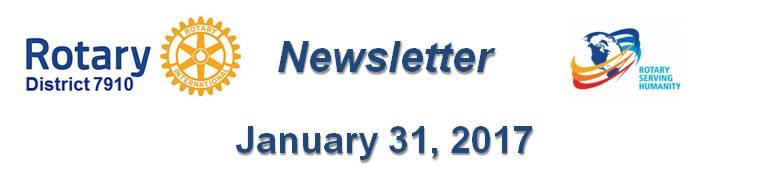 Training, Registration and Deadlines for Rotary Youth Leadership AwardsBy Christine Pinney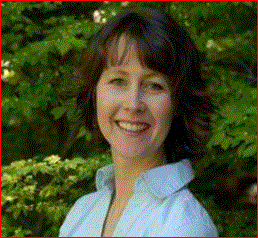 Saturday, February 11, 10:00-11:00 a.m.: RYLA training for all club RYLA chairs To RSVP, click here.Monday, February 13, 7:00-8:00 p.m.: RYLA training for all club RYLA chairs. To RSVP, click here.Wednesday, March 1: Deadline for registration payments and attendee numbersSaturday, April 1: Deadline for online student registrationSaturday, April 15: Postmarked deadline for all signed paperwork Did you know?New price is $300 per student Each club is limited to 12 RYLA students. However, if we do not meet our minimum of 175 students, we would e-mail all clubs to offer them the opportunity to sponsor - and pay - for additional students. To learn more about RYLA, click here.Christine Pinney, chair of the Distruct RYLA Commitee, may be reached at christine@christinepinney.com.Return to January 31 NewsletterVisit our website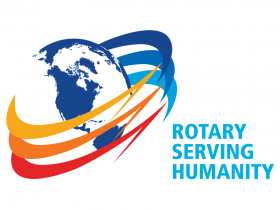 'Like' our Facebook page'Follow' us on TwitterWatch our videosView our photo albumsV 